Príloha č. 34k vyhláške č. 344/2009 Z. z.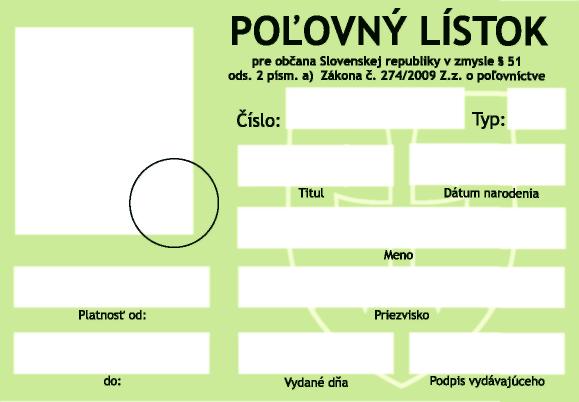 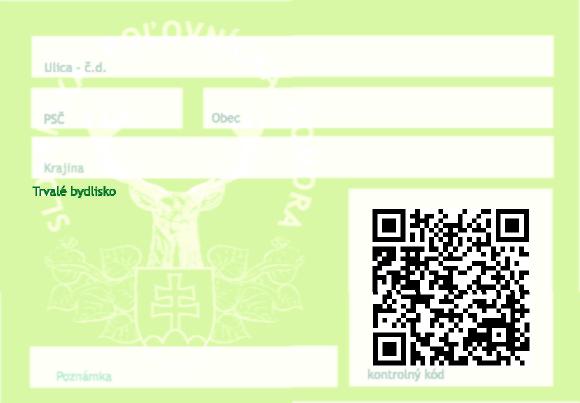 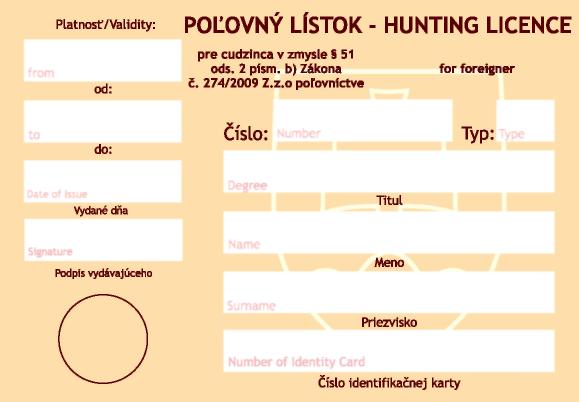 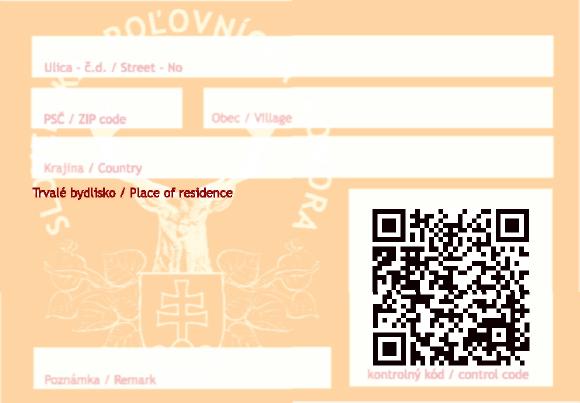 